Read and Match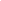 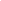 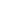 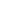 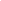 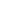 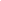 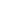 2.   Read and look. Put a tick  ( ✓) or a cross ( X ).1)   Inatamo is Japanese.                               2)   Raul Gonzales is from Spain.             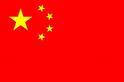 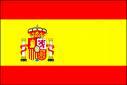 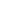 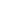 3)  David Beckham is English.                       4)   Keti is from China.  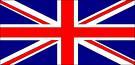 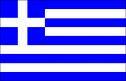 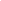 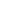 5)  Husnu is from Egypt.                                 6)   Michael is American.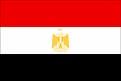 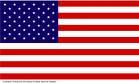 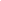 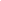  Answer KeyRead and Match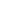 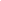 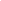 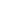 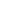 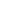 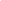 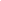 2.   Read and look. Put a tick  ( ✓) or a cross ( X ).1)   Inatamo is Japanese.  X                             2)   Raul Gonzales is from Spain. ✓            3)  David Beckham is English. ✓                       4)   Keti is from China.  X5)  Husnu is from Egypt.   ✓                              6)   Michael is American. ✓Name: ____________________________    Surname: ____________________________    Nber: ____   Grade/Class: _____Name: ____________________________    Surname: ____________________________    Nber: ____   Grade/Class: _____Name: ____________________________    Surname: ____________________________    Nber: ____   Grade/Class: _____Assessment: _____________________________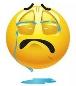 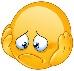 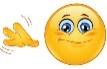 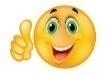 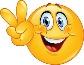 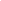 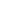 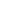 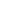 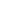 Date: ___________________________________________________    Date: ___________________________________________________    Assessment: _____________________________Teacher’s signature:___________________________Parent’s signature:___________________________